КИЇВСЬКА ОБЛАСТЬТЕТІЇВСЬКА МІСЬКА РАДАVІІІ СКЛИКАННЯДВАДЦЯТЬ   П'ЯТА СЕСІЯтретє пленарне засідання                                              Р І Ш Е Н Н Я27 лютого  2024 року                                                № 1192 - 25-VIIІПро передачу в  постійне користування, земельної ділянки, яка розташована на території Тетіївської міської ради                Розглянувши клопотання РЕЛІГІЙНОЇ ОРГАНІЗАЦІЇ «РЕЛІГІЙНА ГРОМАДА ПАРАФІЯ РІЗДВА ХРИСТОВОГО КИЇВСЬКОЇ ЄПАРХІЇ УКРАЇНСЬКОЇ ПРАВОСЛАВНОЇ ЦЕРКВИ (ПРАВОСЛАВНОЇ ЦЕРКВИ УКРАЇНИ) М. ТЕТІЇВ  КИЇВСЬКОЇ ОБЛАСТІ», витяг з Державного земельного кадастру, керуючись Законом України «Про місцеве самоврядування в Україні»,  Земельним кодексом України, Законом України «Про землеустрій», Тетіївська  міська рада ВИРІШИЛА :1.Надати в постійне користування земельну ділянку, яка розташована на території Тетіївської міської ради в м. Тетіїв, по вул. Різдвяна, б/н за рахунок земель комунальної власності Тетіївської міської ради   - РЕЛІГІЙНІЙ  ОРГАНІЗАЦІЇ «РЕЛІГІЙНА ГРОМАДА ПАРАФІЯ РІЗДВА ХРИСТОВОГО КИЇВСЬКОЇ ЄПАРХІЇ УКРАЇНСЬКОЇ ПРАВОСЛАВНОЇ ЦЕРКВИ (ПРАВОСЛАВНОЇ ЦЕРКВИ УКРАЇНИ) М. ТЕТІЇВ  КИЇВСЬКОЇ ОБЛАСТІ» код ЄДРПОУ 39742847площею 0,1860 га, кадастровий номер 3224610100:01:042:0020.2. РЕЛІГІЙНІЙ ОРГАНІЗАЦІЇ «РЕЛІГІЙНА ГРОМАДА ПАРАФІЯ РІЗДВА ХРИСТОВОГО КИЇВСЬКОЇ ЄПАРХІЇ УКРАЇНСЬКОЇ ПРАВОСЛАВНОЇ ЦЕРКВИ (ПРАВОСЛАВНОЇ ЦЕРКВИ УКРАЇНИ) М. ТЕТІЇВ  КИЇВСЬКОЇ ОБЛАСТІ» код ЄДРПОУ 39742847 зареєструвати право постійного  користування в органах державної реєстрації.3.Контроль за виконанням даного рішення покласти на постійну депутатську комісію з питань регулювання земельних відносин, архітектури, будівництва та охорони навколишнього середовища (голова Крамар О.А.) та  на першого заступника міського голови Кизимишина В.Й..  Міський голова                                                             Богдан  БАЛАГУРА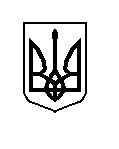 